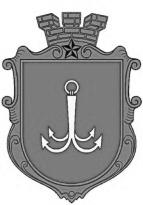 ОДЕСЬКА МІСЬКА РАДАПОСТІЙНА КОМІСІЯЗ ПИТАНЬ ПЛАНУВАННЯ, БЮДЖЕТУ І ФІНАНСІВ ________________№_________________на №______________від______________┌						┐ПРОТОКОЛ засідання комісії17.01.2024 року      08-55       Велика зала Присутні:Потапський Олексій Юрійович Звягін Олег СергійовичІєремія Василь ВолодимировичМакогонюк Ольга Олександрівна Танцюра Дмитро Миколайович Запрошені: СЛУХАЛИ: Інформацію заступника міського голови - директора Департаменту фінансів Одеської міської ради Світлани Бедреги по коригуванню бюджету Одеської міської територіальної громади на 2024 рік (лист Департаменту фінансів Одеської міської ради № 04-13/26/103 від 17.01.2024 року).Виступили: Потапський О.Ю., Танцюра Д.М., Звягін О.С.Голосували за наступні коригування бюджету Одеської міської територіальної громади на 2024 рік:У зв’язку з необхідністю проведення робіт по відновленню спільного майна багатоквартирних будинків, пошкоджених внаслідок збройної агресії Російської Федерації, Департаментом міського господарства Одеської міської ради надані пропозиції (копія листа додається) щодо визначення бюджетних призначень спеціального фонду (бюджету розвитку) за КПКВКМБ 1217375 «Реалізація проектів (заходів) з відновлення об'єктів житлового фонду, пошкоджених/знищених внаслідок збройної агресії, за рахунок коштів місцевих бюджетів» у сумі 5 000 000 грн, у тому числі на:Пропонується визначити бюджетні за рахунок зменшення бюджетних призначень загального фонду, визначених за КПКВКМБ 3718710 «Резервний фонд місцевого бюджету» (нерозподілені видатки), у сумі 5 000 000 грн.за – одноголосно. ВИСНОВОК: Погодити коригування бюджету Одеської міської територіальної громади на 2024 рік за листом Департаменту фінансів            № 04-13/26/103 від 17.01.2024 року).СЛУХАЛИ: Інформацію заступника міського голови - директора Департаменту фінансів Одеської міської ради Бедреги С.М. щодо поправки до проєкту рішення «Про внесення змін до рішення Одеської міської ради від 29 листопаду 2023 року № 1618-VІІІ «Про бюджет Одеської міської територіальної громади на 2024 рік».Голосували за поправку до проєкту рішення «Про внесення змін до рішення Одеської міської ради від 29 листопаду 2023 року № 1618-VІІІ «Про бюджет Одеської міської територіальної громади на 2024 рік»:За – одноголосно.ВИСНОВОК: Внести поправку до проєкту рішення «Про внесення змін до рішення Одеської міської ради від 29 листопаду 2023 року № 1618-VІІІ «Про бюджет Одеської міської територіальної громади на 2024 рік»:Внести зміни до бюджету Одеської міської територіальної громади на              2024 рік, затвердженого рішенням Одеської міської ради від 29 листопада               2023 року № 1618-VІIІ:Збільшити бюджетні призначення спеціального фонду (бюджету розвитку) Департаменту міського господарства Одеської міської ради за КПКВКМБ 1217375 «Реалізація проектів (заходів) з відновлення об'єктів житлового фонду, пошкоджених/знищених внаслідок збройної агресії, за рахунок коштів місцевих бюджетів» у сумі 5 000 000 грн, у тому числі на:Зменшити бюджетні призначення загального фонду за                       КПКВКМБ 3718710 «Резервний фонд місцевого бюджету» (нерозподілені видатки) у сумі 5 000 000 грн.Голова комісії						Олексій ПОТАПСЬКИЙСекретар комісії						Ольга МАКОГОНЮКпл. Думська, 1, м. Одеса, 65026, УкраїнаБедрегаСвітлана Миколаївна   - заступник міського голови - директор Департаменту фінансів Одеської міської ради.Найменування видатків бюджету розвиткуСума, грнВідновлення спільного майна багатоквартирного житлового будинку за адресою: м. Одеса, просп. Шевченка, 8/4, пошкодженого внаслідок збройної агресії Російської Федерації, шляхом капітального ремонту1 000 000Відновлення спільного майна багатоквартирного житлового будинку за адресою: м. Одеса, просп. Шевченка, 8/3, пошкодженого внаслідок збройної агресії Російської Федерації, шляхом капітального ремонту1 000 000Відновлення спільного майна багатоквартирного житлового будинку за адресою: м. Одеса, просп. Шевченка, 8-Б, пошкодженого внаслідок збройної агресії Російської Федерації, шляхом капітального ремонту1 000 000Відновлення спільного майна багатоквартирного житлового будинку за адресою: м. Одеса, просп. Шевченка, 8-В, пошкодженого внаслідок збройної агресії Російської Федерації, шляхом капітального ремонту1 000 000Відновлення спільного майна багатоквартирного житлового будинку за адресою: м. Одеса, просп. Шевченка, 8/2, пошкодженого внаслідок збройної агресії Російської Федерації, шляхом капітального ремонту1 000 000Разом5 000 000Найменування видатків бюджету розвиткуСума, грнВідновлення спільного майна багатоквартирного житлового будинку за адресою: м. Одеса, просп. Шевченка, 8/4, пошкодженого внаслідок збройної агресії Російської Федерації, шляхом капітального ремонту1 000 000Відновлення спільного майна багатоквартирного житлового будинку за адресою: м. Одеса, просп. Шевченка, 8/3, пошкодженого внаслідок збройної агресії Російської Федерації, шляхом капітального ремонту1 000 000Відновлення спільного майна багатоквартирного житлового будинку за адресою: м. Одеса, просп. Шевченка, 8-Б, пошкодженого внаслідок збройної агресії Російської Федерації, шляхом капітального ремонту1 000 000Відновлення спільного майна багатоквартирного житлового будинку за адресою: м. Одеса, просп. Шевченка, 8-В, пошкодженого внаслідок збройної агресії Російської Федерації, шляхом капітального ремонту1 000 000Відновлення спільного майна багатоквартирного житлового будинку за адресою: м. Одеса, просп. Шевченка, 8/2, пошкодженого внаслідок збройної агресії Російської Федерації, шляхом капітального ремонту1 000 000Разом5 000 000